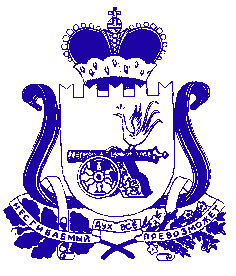 АДМИНИСТРАЦИЯБОГДАНОВСКОГО СЕЛЬСКОГО ПОСЕЛЕНИЯХОЛМ-ЖИРКОВСКОГО РАЙОНА СМОЛЕНСКОЙ ОБЛАСТИПОСТАНОВЛЕНИЕот 15.11.2021          № 39Об утверждении отчетаоб исполнении местного бюджетаза 9 месяцев 2021 годаВ соответствии со статьей 264.2 Бюджетного кодекса Российской Федерации, статьей 15 областного закона "О бюджетном процессе в Смоленской области" и статьёй 14 « О бюджетном процессе Богдановского сельского поселения Холм-Жирковского района Смоленской области»:1. Утвердить отчет об исполнении местного бюджета за 9 месяцев 2021 года по доходам в сумме 6 617 755,27 рублей, по расходам в сумме 6 160 849,14 рублей,   с превышением доходов над расходами (профицит в сумме 456 906,13 руб.)2. Направить  исполнение бюджета за 9 месяцев 2021 года в Совет депутатов Богдановского сельского поселения Холм – Жирковского района Смоленской области и контрольно-ревизионную комиссию.Глава муниципального образованияБогдановского сельского поселенияХолм-Жирковского районаСмоленской области                                                                       В.М. Персидский